Сумська міська радаVІIІ СКЛИКАННЯ VI СЕСІЯРІШЕННЯвід 12 травня 2021 року № 997-МРм. СумиРозглянувши звернення громадянина, відповідно до статей 12, 40, 79-1, 112, 118, 121, 122 Земельного кодексу України, статті 50 Закону України «Про землеустрій», частини третьої статті 15 Закону України «Про доступ до публічної інформації», враховуючи протокол засідання постійної комісії з питань архітектури, містобудування, регулювання земельних відносин, природокористування та екології Сумської міської ради від 11.01.2021 № 3, керуючись пунктом 34 частини першої статті 26 Закону України «Про місцеве самоврядування в Україні», Сумська міська рада ВИРІШИЛА:Відмовити Кобзару Артему Борисовичу в наданні дозволу на розроблення проекту землеустрою щодо відведення земельної ділянки у власність за адресою: м. Суми, вул. Генерала Чибісова, орієнтовною площею 0,0100 га, для будівництва індивідуальних гаражів у зв’язку з невідповідністю місця розташування об’єкта вимогам містобудівної документації та чинних нормативно-правових актів: Плану зонування території міста Суми, затвердженого рішенням Сумської міської ради від 06.03.2013 № 2180-МР, згідно з яким земельна ділянка знаходиться в функціональній зоні ТР-2 (зона магістральних вулиць, майданів (у червоних лініях)), де розміщення індивідуальних гаражів не передбачено;проходженням через зазначену земельну ділянку водопроводу діаметром d-150 мм, який має охоронну зону, що обмежує умови використання ділянки для містобудівного освоєння.Сумський міський голова                                                                    О.М. ЛисенкоВиконавець: Михайлик Т.О.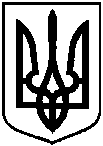 Про відмову Кобзару Артему Борисовичу в наданні дозволу на розроблення проекту землеустрою щодо відведення земельної ділянки у власність за адресою: м. Суми,               вул. Генерала Чибісова, орієнтовною площею 0,0100 га